Active Collaborators ListExample of completed form, using recommended format (delete before submission):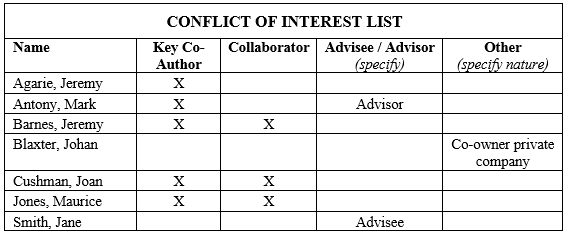 CONFLICT OF INTEREST LISTCONFLICT OF INTEREST LISTCONFLICT OF INTEREST LISTCONFLICT OF INTEREST LISTCONFLICT OF INTEREST LISTNameKey Co-AuthorCollaboratorAdvisee / Advisor(specify)Other(specify nature)